Dodávka a montáž klimatizačných zariadení v objektoch v správe DPB a.s.špecifikácia a rozsah prác - príloha 1Objekt: ① Výpravňa Autobusov - Bojnická, areál DPB a.s. Jurajov DvorObjekt: ② Výpravňa Autobusov - Vajnorská, areál DPB a.s. Jurajov DvorObjekt: ③ Výpravňa Trolejbusov, areál DPB a.s. Jurajov Dvor1/3Objekt: ④ Výpravňa Električiek, areál DPB a.s. Jurajov DvorObjekt: ⑤ Výpravňa Autobusov, areál DPB a.s. Janíkov DvorObjekt: ⑥ Výpravňa Električiek, areál DPB a.s. Krasňany2/3Objekt: ⑦ Výpravňa Trolejbusov, areál DPB a.s. Hroboňovav Bratislave 16.04.2021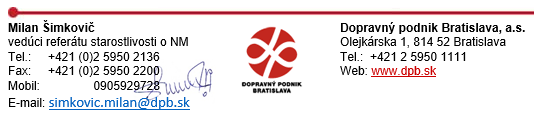 Vypracoval: 3/3PČpopisMJMnožstvoJednotková cena [EUR]Cena celkom [EUR]Klimatizačné zariadenie 5,0kWset1CU potrubie, konzola, inštalačný materiál  kpl1prívod elektrokpl1PD elektroks1revízna správa UTZ elektrickéhoks1úradná skúška UTZ elektrickéhoks1montážkpl1dopravakpl1Cena celkom:PČpopisMJMnožstvoJednotková cena [EUR]Cena celkom [EUR]Klimatizačné zariadenie 5,0kWset1CU potrubie, konzola, inštalačný materiál  kpl1prívod elektrokpl1PD elektroks1revízna správa UTZ elektrickéhoks1úradná skúška UTZ elektrickéhoks1montážkpl1dopravakpl1Cena celkom:PČpopisMJMnožstvoJednotková cena [EUR]Cena celkom [EUR]Klimatizačné zariadenie 5,0kWset1CU potrubie, konzola, inštalačný materiál  kpl1prívod elektrokpl1PD elektroks1revízna správa UTZ elektrickéhoks1úradná skúška UTZ elektrickéhoks1montážkpl1dopravakpl1Cena celkom:PČpopisMJMnožstvoJednotková cena [EUR]Cena celkom [EUR]Klimatizačné zariadenie 5,0kWset1CU potrubie, konzola, inštalačný materiál  kpl1prívod elektrokpl1PD elektroks1revízna správa UTZ elektrickéhoks1úradná skúška UTZ elektrickéhoks1montážkpl1dopravakpl1Cena celkom:PČpopisMJMnožstvoJednotková cena [EUR]Cena celkom [EUR]Klimatizačné zariadenie 5,0kWset1CU potrubie, konzola, inštalačný materiál  kpl1prívod elektrokpl1PD elektroks1revízna správaks1montážkpl1dopravakpl1Cena celkom:PČpopisMJMnožstvoJednotková cena [EUR]Cena celkom [EUR]Klimatizačné zariadenie 5,0kWset1CU potrubie, konzola, inštalačný materiál  kpl1prívod elektrokpl1PD elektroks1revízna správa UTZ elektrickéhoks1úradná skúška UTZ elektrickéhoks1montážkpl1dopravakpl1Cena celkom:PČpopisMJMnožstvoJednotková cena [EUR]Cena celkom [EUR]Klimatizačné zariadenie 5,0kWset1CU potrubie, konzola, inštalačný materiál  kpl1prívod elektrokpl1PD elektroks1revízna správa UTZ elektrickéhoks1úradná skúška UTZ elektrickéhoks1montážkpl1dopravakpl1Cena celkom: